Уважаемые школьники, родители, учителя!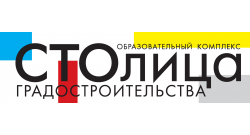 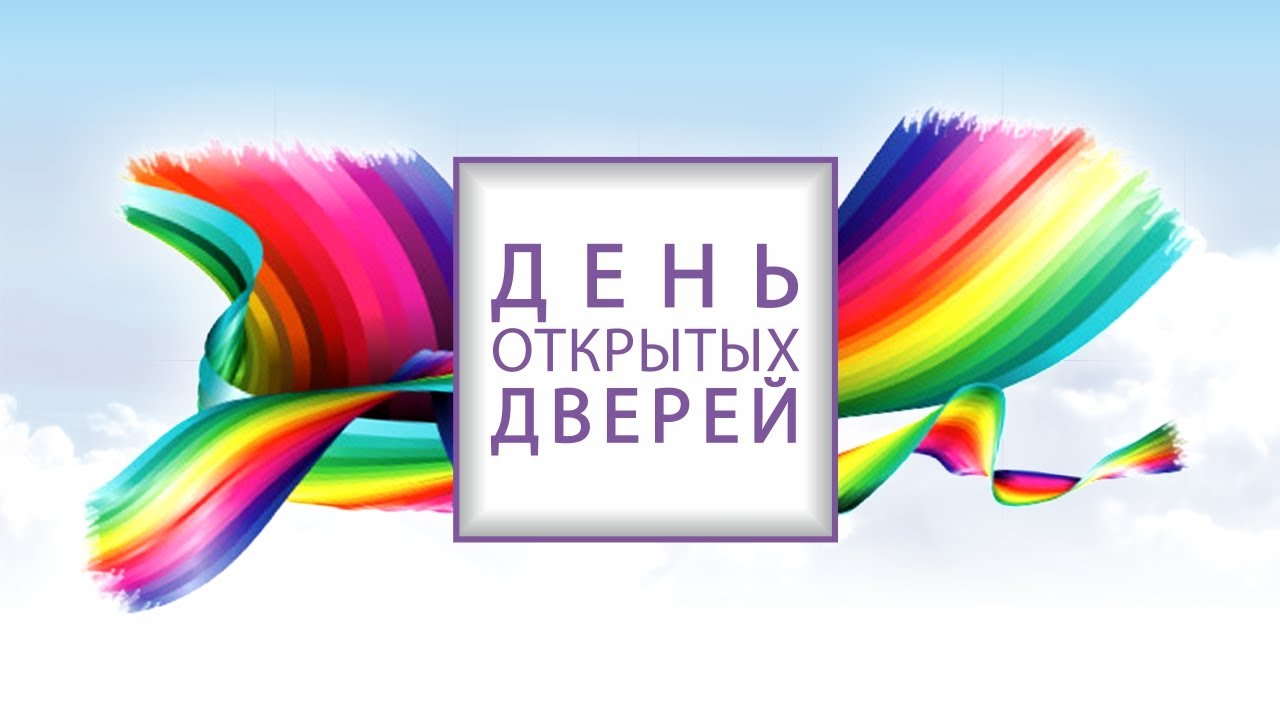 Приглашаем Вас на День открытых дверей06.04.19, 13.04.19, 20.04.19 и 27.04.19 с 11.00 до 14.00по адресу: м. Дмитрия Донского, ул. Ратная, д. 14АВас познакомят с профессией «Мастер садово-паркового и ландшафтного строительства», специальностью «Садово-парковое и ландшафтное строительство», «Земельно-имущественные отношения», «Технология продукции общественного питания».Вам проведут экскурсию по колледжу, ответят на все Ваши вопросы.Приходите, мы Вас будем ждать!06.04.2019Мастер –класс «Пикировка цветочных культур»Родионова Ю.В.Мастер-класс «Флористические пасхальные яйца»Алявина А.К., Терзиева Т.А.Мастер-класс «Сочни с творогом»Андреева Т.С.13.04.19Мастер-класс «Бутоньерка»Никулина И.В.Мастер-класс «Приготовление канапе»Кирюшкин Е.Н.Мастер-класс «Картофельные крокеты»Жаринова Н.Ю.20.04.20191) Мастер-класс «Пасхальные цыплята из сладкой мастики» Никонова Л.В.2) Мастер-класс «Весенняя композиция»Мезенцева А.В.27.04.20191)Мастер-класс «Пасхальная корзина»Тузова О.А.2) Мастер-класс «Панкейки» Гостева Е.А..